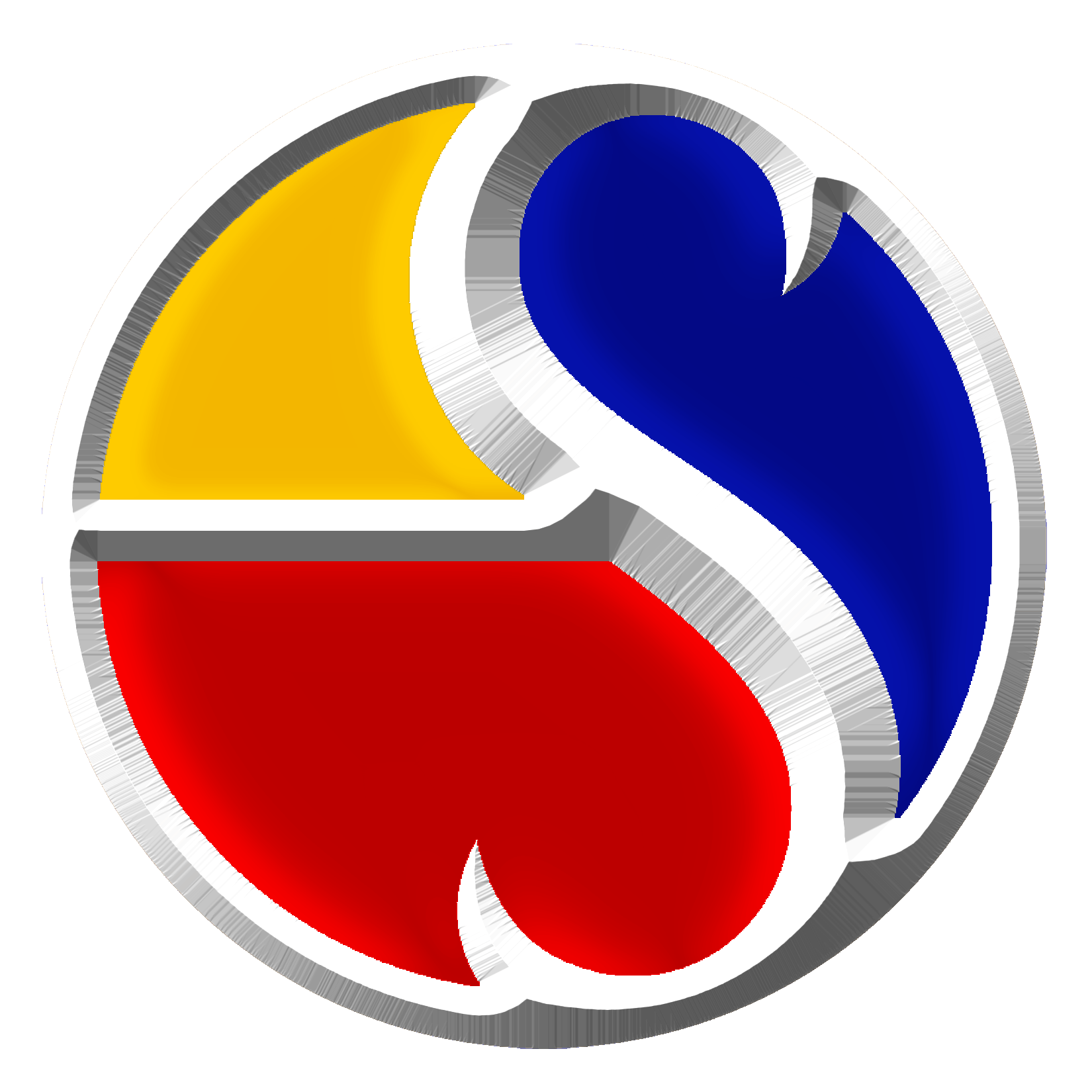 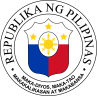 Republic of the PhilippinesCAREER EXECUTIVE SERVICE BOARDDOCUMENT MONITORING AND ROUTING SLIPPlease attach to each document for purposes of tracking all our correspondence.From the Office of the Executive Director (OED)Action HistorySubject: Request for an opinion/suggestion relative to her reassignmentSubject: Request for an opinion/suggestion relative to her reassignmentSender:  Ella Cecilia Gamolo-Naliponguit/NCCTSender:  Ella Cecilia Gamolo-Naliponguit/NCCTDate Received:  2020-02-10CDC* No.:  202020210To:Office of the Director III  HVM  MMCBDivisions  OED _________  ERAD ________  PDD _________  PMAD _______  PPLD ________  FAD _________Actions:  Please acknowledge                        For discussion              Please do CSW                                For information  Please reply:  __________________________________________________________                          __________________________________________________________                          __________________________________________________________Actions:  Please acknowledge                        For discussion              Please do CSW                                For information  Please reply:  __________________________________________________________                          __________________________________________________________                          __________________________________________________________To:Office of the Director III  HVM  MMCBDivisions  OED _________  ERAD ________  PDD _________  PMAD _______  PPLD ________  FAD _________HIRO V. MASUDAOfficer-in-Charge, Office of the Executive Director                   Date:        MARIA MARCY C. BALLESTEROSDirector III                           Date:        Date Returned to CDC:OED No.:Date forwarded to DDC**:DDC No.:Division ResponsibleDivision ResponsibleDivision ResponsibleDivision ResponsibleOffice of the Director III Concerned7th Action7th Action7th Action7th Action  Noted                 As discussed  Please revise       Please finalize  Please see me  Others: _____________________                 _____________________                 _____________________MARIA MARCY C. BALLESTEROSDirector III        Date:  From: ________  To: __________  Date: ________  Date: ________  Noted                 As discussed  Please revise       Please finalize  Please see me  Others: _____________________                 _____________________                 _____________________MARIA MARCY C. BALLESTEROSDirector III        Date:    Noted                 As discussed  Please revise       Please finalize  Please see me  Others: _____________________                 _____________________                 _____________________MARIA MARCY C. BALLESTEROSDirector III        Date:  8th Action8th Action8th Action8th Action  Noted                 As discussed  Please revise       Please finalize  Please see me  Others: _____________________                 _____________________                 _____________________MARIA MARCY C. BALLESTEROSDirector III        Date:  From: ________  To: __________  Date: ________  Date: ________  Noted                 As discussed  Please revise       Please finalize  Please see me  Others: _____________________                 _____________________                 _____________________MARIA MARCY C. BALLESTEROSDirector III        Date:    Noted                 As discussed  Please revise       Please finalize  Please see me  Others: _____________________                 _____________________                 _____________________MARIA MARCY C. BALLESTEROSDirector III        Date:  9th Action9th Action9th Action9th Action  Noted                 As discussed  Please revise       Please finalize  Please see me  Others: _____________________                 _____________________                 _____________________MARIA MARCY C. BALLESTEROSDirector III        Date:  From: _______  To: __________  To: __________Date: _______  Noted                 As discussed  Please revise       Please finalize  Please see me  Others: _____________________                 _____________________                 _____________________MARIA MARCY C. BALLESTEROSDirector III        Date:    Noted                 As discussed  Please revise       Please finalize  Please see me  Others: _____________________                 _____________________                 _____________________MARIA MARCY C. BALLESTEROSDirector III        Date:  For the Executive DirectorFrom the Executive Director  For signature/approval.  For consideration/comments.  Noted                   Please revise            Signed/Approved  As discussed         Please finalize          Please see me  Others: ________________________________________________                ________________________________________________  Others: ________________________                _________________________  Noted                   Please revise            Signed/Approved  As discussed         Please finalize          Please see me  Others: ________________________________________________                ________________________________________________MARIA MARCY C. BALLESTEROSDirector III                                              Date:   HIRO V. MASUDAOfficer-in-Charge, Office of the Executive Director                                                                                Date: 